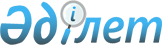 О внесении изменений в постановление акимата Осакаровского района от 9 июня 2022 года № 46/01 "О расширении категории получателей услуг инватакси"Постановление акимата Осакаровского района Карагандинской области от 1 февраля 2023 года № 06/01. Зарегистрировано Департаментом юстиции Карагандинской области 2 февраля 2023 года № 6355-09
      ПОСТАНОВЛЯЕТ:
      1. Внести в постановление акимата Осакаровского района от 9 июня 2022 года № 46/01 "О расширении категории получателей услуг инватакси" (зарегистрировано в Реестре государственной регистрации нормативных правовых актов за №28466) следующие изменения:
      преамбулу указанного постановления изложить в новой редакции:
      "В соответствии со статьей 11 Закона Республики Казахстан "О социальной защите лиц с инвалидностью в Республике Казахстан", пунктом 31 Приказа исполняющего обязанности Министра транспорта и коммуникаций Республики Казахстан от 1 ноября 2013 года №859 "Об утверждении Правил оказания услуг по перевозке лиц с инвалидностью автомобильным транспортом" (зарегистрировано в Реестре государственной регистрации нормативных правовых актов за №8950), акимат Осакаровского района ПОСТАНОВЛЯЕТ:";
      пункт 1 указанного постановления изложить в новой редакции:
      "1. Расширить категории получателей услуг инватакси на территории Осакаровского района следующими категориями лиц:
      1) дети с инвалидностью, имеющие затруднения в передвижении;
      2) дети с инвалидностью с расстройством аутистического спектра.".
      2. Контроль за исполнением настоящего постановления возложить на курирующего заместителя акима Осакаровского района.
      3. Настоящее постановление вводится в действие по истечении десяти календарных дней после дня его первого официального опубликования.
					© 2012. РГП на ПХВ «Институт законодательства и правовой информации Республики Казахстан» Министерства юстиции Республики Казахстан
				
      Аким Осакаровского района

Р. Нурмуханбетов
